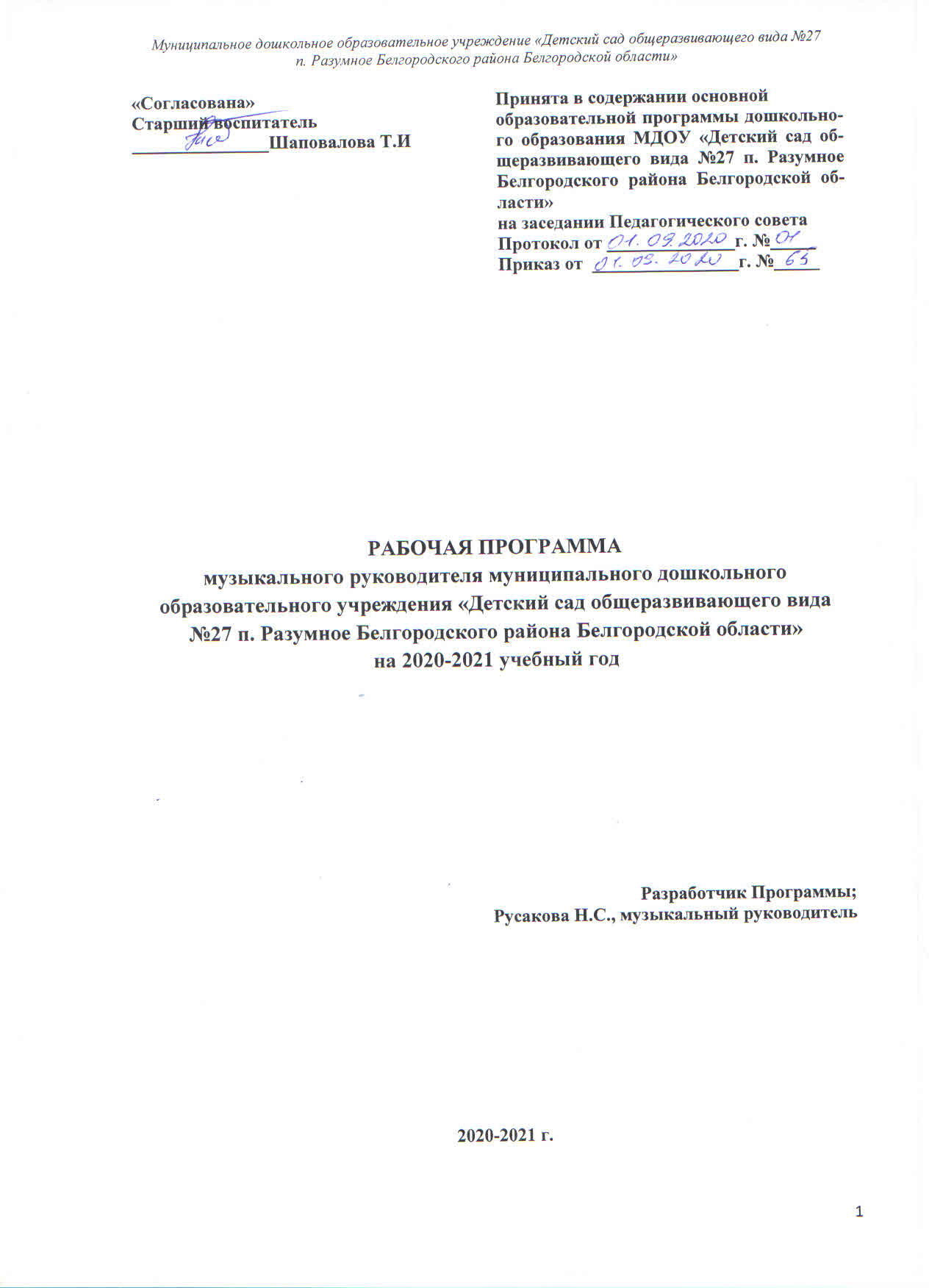 ВВЕДЕНИЕНазвание программы: Рабочая программа музыкального руководителя муниципального дошкольного образовательного учреждения «Детский сад общеразвивающего вида № 27 п. Разумное Белгородского района Белгородской области» на 2020-2021 учебный год.Разработчики Программы: Русакова Н.С., музыкальный руководитель, высшая квалификационная категория.Исполнитель Программы: музыкальный руководитель дошкольной образовательной организации, педагоги, заменяющие на время отсутствия основного работника.Сроки реализации: 2020-2021 учебный год.Список используемых сокращений:ДО - дошкольное образование;ДОО - дошкольная образовательная организация;РП - рабочая программа;ФГОС ДО - федеральный государственный образовательный стандарт дошкольного образования;ООП ДО - основная образовательная программа дошкольного образования;ОП ДО -  образовательная программа дошкольного образования.СодержаниеЦелевой раздел ПрограммыПояснительная записка.1.1. Цели и задачи психолого – педагогического сопровождения по реализации образовательной области «Художественно-эстетического развитие»(музыкальная деятельность)..4                                                                            1.2. Принципы и подходы к формированию Программы……………………………………51.3. Возрастные и индивидуальные особенности обучающихся ДОО.…………………….71.4. Планируемые результаты освоения Программы (образовательная область «Художественно-эстетического развитие».)………………………………………………….................15Содержательный раздел Программы2.1. Содержание и основные направления образовательной деятельности    музыкального руководителя ДОО.…………………………………………………………………………192.2. Система мониторинга детского развития………………………………………….....202.3. Особенности организации образовательного процесса в возрастных группах…...212.4.  Перспективный план взаимодействия с родителями………………………………26Организационный раздел Программы3.1. Режим дня возрастных групп.……………………………………………………….263.2. Описание традиционных событий (праздники, развлечения, досуги)…………….333.3. Циклограмма и график работы музыкального руководителя ДОО.……………....353.4. Описание материально-технического обеспечения Программы, развивающая предметно – пространственная среда…………………………………….363.5.Методическое обеспечение реализации Программы………………………………..38Целевой раздел ПрограммыПояснительная запискаРабочая программа музыкального руководителя  (далее –Программа) разработана в соответствии с основной образовательной программой дошкольного образования  МДОУ «Детский сад общеразвивающего вида №27 п. Разумное» и отражает особенности содержания и организации образовательного процесса по образовательной области «Художественно – эстетическое развитие» (музыкальная деятельность)  в группах детей дошкольного возраста  (1,5 -8 лет).1.1.  Цели и задачи Программы в соответствии с ФГОС ДО (п. 1.6. ФГОС ДО)      Основными целями МДОУ «Детский сад общеразвивающего вида №27 п. Разумное» по реализации основной образовательной программы дошкольного образования являются: формирование основ базовой культуры личности, развитие физических, интеллектуальных, нравственных, эстетических и личностных качеств, формирование предпосылок учебной деятельности, сохранение и укрепление здоровья детей дошкольного возраста;обеспечение развития личности детей дошкольного возраста в различных видах общения и деятельности с учётом их возрастных, индивидуальных психологических и физиологических особенностей;создание условий развития ребенка, открывающих возможности для его позитивной социализации, личностного развития, развития инициативы и творческих способностей на основе сотрудничества со взрослыми и сверстниками и соответствующим возрасту видам деятельности;создание развивающей образовательной среды, которая представляет собой систему условий социализации и индивидуализации детей.        Задачи:охрана и укрепление физического и психического здоровья детей, в том числе их эмоционального благополучия;обеспечение равных возможностей для полноценного развития каждого ребёнка в период дошкольного детства независимо от места проживания, пола, нации, языка, социального статуса, психофизиологических и других особенностей (в том числе ограниченных возможностей здоровья);обеспечение преемственности целей, задач и содержания образования, реализуемых в рамках образовательных программ различных уровней (далее – преемственность основных образовательных программ дошкольного и начального общего образования);создание благоприятных условий развития детей в соответствии с их возрастными и индивидуальными особенностями и склонностями, развитие способностей и творческого потенциала каждого ребёнка как субъекта отношений с самим собой, другими детьми, взрослыми и миром;объединение обучения и воспитания в целостный образовательный
процесс на основе духовно-нравственных и социокультурных ценностей и принятых в обществе правил и норм поведения в интересах человека, семьи, общества;формирование общей культуры личности детей, в том числе ценностей здорового образа жизни, развитие их социальных, нравственных, эстетических, интеллектуальных, физических качеств, инициативности, самостоятельности и ответственности ребёнка, формирование предпосылок учебной деятельности;обеспечение вариативности и разнообразия содержания Программы и организационных форм дошкольного образования, возможности формирования Программ различной направленности с учётом образовательных потребностей, способностей и состояния здоровья детей;формирование социокультурной среды, соответствующей возрастным, индивидуальным, психологическим и физиологическим особенностям детей;обеспечение психолого-педагогической поддержки семьи и повышение компетентности родителей (законных представителей) в вопросах развития и образования, охраны и укрепления здоровья детей.        Программа обеспечивает развитие личности детей дошкольного возраста в возрасте от 1,5  до 8 лет в различных видах общения и деятельности с учетом возрастных, индивидуальных психологических и физиологических особенностей по художественно – эстетическому развитию (музыкальная деятельность). Образовательная область «Художественно-эстетическое развитие»Художественно-эстетическое развитие направлено на:•	развитие предпосылок ценностно-смыслового    восприятия    и    понимания    произведений    искусства (словесного, музыкального, изобразительного), мира природы; •	становление эстетического отношения к окружающему миру; •	формирование элементарных представлений о видах искусства; •	восприятие музыки, художественной литературы, фольклора; •	стимулирование сопереживания персонажам художественных произведений; реализацию самостоятельной творческой деятельности детей (изобразительной, конструктивно-модельной, музыкальной и др.).Основные цели и задачи, направления развития:•	формирование интереса к эстетической стороне окружающей действительности, эстетического отношения к предметам и явлениям окружающего мира, произведениям искусства; воспитание интереса к художественно-творческой деятельности;•	развитие эстетических чувств детей, художественного восприятия, образных представлений, воображения, художественно-творческих способностей;•	развитие детского художественного творчества, интереса к самостоятельной творческой деятельности (изобразительной, конструктивно-модельной, музыкальной и др.); удовлетворение потребности детей в самовыражении.Музыкально-художественная деятельность:•	приобщение к музыкальному искусству; формирование основ музыкальной культуры, ознакомление с элементарными музыкальными понятиями, жанрами; воспитание эмоциональной отзывчивости при восприятии музыкальных произведений;•	развитие музыкальных способностей: поэтического и музыкального слуха, чувства ритма, музыкальной памяти; формирование песенного, музыкального вкуса;•	воспитание интереса к музыкально-художественной деятельности, совершенствование умений в этом виде деятельности;•	развитие детского музыкально-художественного творчества, реализация самостоятельной творческой деятельности детей; удовлетворение потребности в самовыражении.1.2. Принципы и подходы к формированию ПрограммыПрограмма разработана в соответствии с основными нормативно -  правовыми документами:Законом РФ от 29.12.2012 г. №273-ФЗ «Об образовании в Российской Федерации»,Федеральным законом от 24 июля 1998 г. № 124-ФЗ «Об основных гарантиях прав ребенка в Российской Федерации» (принят Государственной Думой 3 июля 1998 года, одобрен Советом Федерации 9 июля 1998 года; Постановлением Главного государственного санитарного врача РФ от 15 мая 2013г. №26 «Об утверждении СанПиН 2.4.1.3049-13 «Санитарно- эпидемиологические требования к устройству, содержанию и организации режима работы дошкольных образовательных организаций»; Приказом Министерства образования и науки РФ от 30 августа 2013 года №1014 «Об утверждении Порядка организации и осуществления образовательной деятельности по основным общеобразовательным программам - образовательным программам дошкольного образования»; Приказом Министерства образования и науки РФ от 17 октября 2013 года №1155 «Об утверждении федерального государственного образовательного стандарта дошкольного образования»; Письмом Министерства образования и науки РФ от 10 января 2014 года № 08-5 «О соблюдении организациями, осуществляющими образовательную деятельность, требований, установленных федеральным государственным образовательным стандартом дошкольного образования»; Постановлением Правительства Белгородской области от 30.12.2013 г. № 528-пп «Об утверждении государственной программы Белгородской области «Развитие образования Белгородской области на 2014-2020 годы»;  Постановлением Правительства Белгородской области от 28 октября 2013 г. № 431-пп «Об утверждении Стратегии развития дошкольного, общего и дополнительного образования Белгородской области на 2013-2020 годы»; Уставом ДОО и иными локальными актами.При разработке Программы учтены следующие методологические подходы:качественный подход;возрастной подход;деятельностный подход;личностный подход;культурно – исторический подход.В основу Программы положены принципы, сформулированные в соответствии с Конституцией Российской Федерации, Конвенции ООН о правах ребенка и иных законодательных актах Российской Федерации:поддержка разнообразия детства; сохранение уникальности и самоценности детства как важного этапа в общем развитии человека, самоценность детства - понимание (рассмотрение) детства как периода жизни значимого самого по себе, без всяких условий; значимого тем, что происходит с ребенком сейчас, а не тем, что этот период есть период подготовки к следующему периоду;личностно-развивающий и гуманистический характер взаимодействия взрослых (родителей (законных представителей), педагогических и иных работников дошкольной образовательной организации) и детей;уважение личности ребенка;реализация программы в формах, специфических для детей данной возрастной группы, прежде всего в форме игры, познавательной и исследовательской деятельности, в форме творческой активности, обеспечивающей художественно-эстетическое развитие ребенка.Значимые для разработки и реализации Программы характеристики         ДОО расположено в центральной части п. Разумное, в типовом двухэтажном здании, отвечающем санитарно-гигиеническим, противоэпидемическим требованиям, правилам противопожарной безопасности.  Общая площадь здания составляет – 2389,0 кв. м.ДОО функционирует в режиме 12 часового пребывания воспитанников при пятидневной рабочей неделе. Программа реализуется в течение всего времени пребывания воспитанников в учреждении.В здании МДОУ «Детский сад общеразвивающего вида №27 п. Разумное» располагается спортивный, музыкальный зал,  кабинет учителя – логопеда,   педагога-психолога, сенсорная комната, медицинский блок, пищеблок, прачечный блок.         На территории учреждения размещены: 8 игровых площадки для прогулок детей, мини-стадион, экологическая тропа, дополнительные развивающие зоны: «Поляна сказок», «Сельское подворье», автоплощадка, «Метеорологическая площадка», искусственный водоем с фонтаном и мельницей, интеллектуальная зона и зона отдыха. Игровые площадки оснащены необходимым игровым оборудованием в соответствии с требованиями СанПин, ФГОС ДО. Территория МДОУ озеленена, по периметру участок имеет ограждение, освещение.            Ближайшее окружение – ФОК «Парус», МОУ «Разуменская средняя общеобразовательная школа №1», МОУ «Разуменская средняя общеобразовательная школа №2», Разуменскийцентр культурного развития им. И. Д.Елисеева, филиал Разуменской библиотеки, духовно – просветительский центр «Возрождение», Разуменская амбулатория. В п. Разумное функционирует пять дошкольных образовательных организаций. Это создает благоприятные условия для организации воспитательно – образовательного процесса МДОУ, расширяет спектр возможностей по активизации взаимодействия участников образовательного процесса по решению задач физического, художественно-эстетического, социально – коммуникативного, познавательного и речевого направлений и совершенствованию работы по созданию положительного имиджа учреждения среди жителей микрорайона и близлежащей территории.       Воспитание и обучение в ДОО ведется на русском языке.1.3. Индивидуальные особенности обучающихся.Образовательный процесс осуществляется с учетом индивидуальных особенностей детей. На 01.09.2020 г. списочный состав воспитанников – 187 человек.В МДОУ в 2020-2021 учебном году функционирует   8  возрастных групп:  группа раннего возраста-2, младшая группа - 2,средняя группа - 1, старшая разновозрастная группа - 1,старшая  группа компенсирующей направленности -1, которую посещают воспитанники с ОВЗ (ТНР, ЗПР), и ресурсная группа для детей с расстройствами аутистического спектра.Характеристика возрастных особенностей детейРанний возраст         Период  раннего  детства  имеет  ряд качественных физиологических и психических особенностей, которые требуют создания специальных условий для развития детей этого возраста.        Помимо того, что период раннего детства один из самых насыщенных в познавательном  аспекте  из  всех  возрастных  периодов,  в  настоящее  время наблюдается  заметная  акселерация  развития,  которая  отражается  на результатах  развития  детей  раннего  возраста.  Многие  дети  имеют  более высокие  показатели  уже  к  моменту  рождения,  раньше  начинаются  процессы прорезывания  зубов,  хождения,  говорения.  Опережающим фиксируется  и социальное развитие - значительно раньше отмечается кризис трёх лет.  Повышенная  ранимость  организма  ребенка,  недостаточная морфологическая и функциональная зрелость органов и систем (быстрый темп развития  осуществляется  на  весьма  неблагоприятном  фоне – при  незрелости психофизиологических  функций  организма,  а  это  повышает  ранимость).  Малыши в большей степени подвержены заболеваниям из-за несовершенства деятельности внутренних органов, высокого уровня утомляемости, им трудно переключится  с  одной  деятельности  на  другую,  соответственно  доминантой становится  процесс  возбуждения  и  как  следствие  -  неустойчивое эмоциональное состояние.        Взаимосвязь  физического  и  психического  развития  –  это  общая закономерность,  присущая  любому  возрасту,  но  в  раннем  детстве  она проявляется особенно ярко, потому что в этот период происходит становление всех функций организма.  Именно в раннем детстве учеными отмечается наиболее прочная связь и зависимость умственного и социального развития от физического состояния и настроения ребенка (например: ухудшение здоровья отражается на отношении к окружающему; снижается восприимчивость, притупляется ориентировочная реакция,  дети  теряют  приобретенные  умения:  речевые,  двигательные, социальные).       Яркая  специфика  психофизиологических  и  индивидуальных  различий (особенно  в  раннем  возрасте  важно  учитывать  индивидуальные, психофизиологические  различия  –  уровень  активности,  регулярность биоритмов,  степень  комфортности  при  адаптации  любого  вида;  настроение, интенсивность  реакций,  порог  чувствительности,  отвлекаемость,  упорство  и внимание). Этому  возрасту  свойственно  удовлетворение  ребёнком  естественных психофизиологических потребностей: 	сенсомоторной потребности; 	потребность в эмоциональном контакте;  	потребности во  взаимодействии  и  общении  со  взрослыми: (игровое и деловое общение в 1,5 года-3 года). Специфичностью проявления нервных процессов у ребенка - это: 	легкость выработки условных рефлексов, но при этом же сложность их изменения; 	повышенная эмоциональная возбудимость;  	сложность переключения процессов возбуждения и торможения; 	повышенная эмоциональная утомляемость. Развитие детей раннего возраста имеет свою неповторимую специфику, что  выражается,  в  тесной  взаимосвязи  физиологических и  психологических компонентов. На третьем году жизни  ребенок  вырастает  в  среднем  на  7—8  см, прибавка  в  весе  составляет  2—2,5  кг.  Дети  активно  овладевают разнообразными движениями. Растущие двигательные возможности позволяют детям более активно знакомиться с окружающим миром, познавать свойства и качества предметов, осваивать новые способы действий. Но при этом малыши еще  не  способны  постоянно  контролировать  свои  движения.  Поэтому воспитателю  необходимо  проявлять  повышенное  внимание  к  действиям  детей, оберегать их от неосторожных движений, приучать к безопасному поведению в среде сверстников.       Организм  младших  дошкольников  недостаточно  окреп.  Дети  легко подвергаются инфекциям. Особенно часто страдают их верхние дыхательные пути, так как объем легких ребенка пока небольшой и малыш вынужден делать частые вдохи и выдохи. Эти особенности детей воспитателю надо постоянно иметь  в  виду:  следить  за  чистотой  воздуха  в  помещении,  за  правильным дыханием  детей  (через  нос,  а  не  ртом)  на  прогулке,  во  время ходьбы  и подвижных игр.       В  раннем возрасте  интенсивно  развиваются  структуры  и  функции головного  мозга  ребенка,  что  расширяет  его  возможности  в  познании окружающего мира. Для детей этого возраста характерно наглядно-действенное и  наглядно-образное  мышление.  Дети  «мыслят  руками»:  не  столько размышляют,  сколько  непосредственно  действуют. Чем  более  разнообразно использует  ребенок  способы  чувственного  познания,  тем  полнее  его восприятие,  тоньше  ощущения,  ярче  эмоции,  а  значит,  тем  отчетливее становятся его представления о мире и успешнее деятельность.         На третьем году жизни заметно возрастает речевая активность детей, они начинают  проявлять  живой  интерес  к  слову.  Это  обнаруживается  в  детских высказываниях и вопросах, а также в игре словами. Малыши изменяют слова, придумывают  новые,  которых  нет  в  речи  взрослых;  идет  быстрое  освоение грамматических форм. Под влиянием общения со взрослыми, речевых игр и упражнений к трем годам ребенок начинает успешно использовать простые и распространенные предложения, воспроизводить небольшие стишки и потешки, отвечать на вопросы. Своевременное развитие речи имеет огромное значение для умственного и социального развития дошкольников. Общение детей с воспитателем постоянно обогащается и развивается. Это и  эмоциональное  общение  (обмен  положительными  эмоциями),  и  деловое, сопровождающее совместную деятельность взрослого и ребенка, а кроме того, познавательное  общение. Дети  могут  спокойно,  не  мешая  друг  другу,  играть рядом, объединяться в игре с общей игрушкой, развивать несложный игровой сюжет из нескольких взаимосвязанных по смыслу эпизодов, выполнять вместе простые поручения)Младшая группа (3-4 года)    В возрасте 3–4 лет ребенок постепенно выходит за пределы семейного  круга. Его общение становится внеситуативным. Взрослый становится для  ребенка не только членом семьи, но и носителем определенной общественной функции. Желание ребенка выполнять такую же функцию приводит  к  противоречию  с  его  реальными  возможностями.  Это  противоречие  разрешается  через  развитие  игры,  которая  становится  ведущим  видом  деятельности в дошкольном возрасте.  Главной особенностью игры является ее условность: выполнение одних  действий с одними предметами предполагает их отнесенность к другим действиям с другими предметами. Основным содержанием игры младших дошкольников являются действия с игрушками и предметами-заместителями.  Продолжительность игры небольшая. Младшие дошкольники ограничиваются игрой с одной-двумя ролями и простыми, неразвернутыми сюжетами.  Игры с правилами в этом возрасте только начинают формироваться.      Изобразительная деятельность ребенка зависит от его представлений  о  предмете.  В  этом  возрасте  они  только  начинают  формироваться. Графические образы бедны. У одних детей в изображениях отсутствуют  детали,  у  других  рисунки  могут  быть  более  детализированы.  Дети  уже  могут использовать цвет. Большое  значение  для  развития  мелкой  моторики  имеет  лепка.  Младшие дошкольники способны под руководством взрослого вылепить  простые предметы.     Известно, что аппликация оказывает положительное влияние на развитие  восприятия. В этом возрасте детям доступны простейшие виды аппликации.     Конструктивная деятельность в младшем дошкольном возрасте ограничена возведением несложных построек по образцу и по замыслу.     В младшем дошкольном возрасте развивается перцептивная деятельность.  Дети  от  использования  предэталонов  —  индивидуальных  единиц  восприятия, переходят к сенсорным эталонам — культурно-выработанным средствам восприятия. К концу младшего дошкольного возраста дети могут  воспринимать до 5 и более форм предметов и до 7 и более цветов, способны дифференцировать предметы по величине, ориентироваться в пространстве  группы детского сада, а при определенной организации образовательного  процесса — и в помещении всего дошкольного учреждения.     Развиваются  память  и  внимание.  По  просьбе  взрослого  дети  могут  запомнить  3–4  слова  и  5–6  названий  предметов.  К  концу  младшего  дошкольного  возраста  они  способны  запомнить  значительные  отрывки  из любимых произведений.       Продолжает развиваться наглядно-действенное мышление. При этом  преобразования   ситуаций   в   ряде   случаев   осуществляются   на   основе  целенаправленных  проб  с  учетом  желаемого  результата.  Дошкольники  способны  установить  некоторые  скрытые  связи  и  отношения  между  предметами.       В младшем дошкольном возрасте начинает развиваться воображение,  которое особенно наглядно проявляется в игре, когда одни объекты выступают в качестве заместителей других.       Взаимоотношения  детей  обусловлены  нормами  и  правилами.  В  результате целенаправленного воздействия они могут усвоить относительно  большое  количество  норм,  которые  выступают  основанием  для  оценки  собственных действий и действий других детей.     Взаимоотношения детей ярко проявляются в игровой деятельности.  Они  скорее  играют  рядом,  чем  активно  вступают  во  взаимодействие.  Однако уже в этом возрасте могут наблюдаться устойчивые избирательные  взаимоотношения. Конфликты между детьми возникают преимущественно  по поводу игрушек. Положение ребенка в группе сверстников во многом  определяется мнением воспитателя.       В  младшем  дошкольном  возрасте  можно  наблюдать  соподчинение  мотивов  поведения  в  относительно  простых  ситуациях.  Сознательное  управление поведением только начинает складываться; во многом поведение ребенка еще ситуативно. Вместе с тем можно наблюдать и случаи  ограничения собственных побуждений самим ребенком, сопровождаемые  словесными указаниями. Начинает развиваться самооценка, при этом дети  в значительной мере ориентируются на оценку воспитателя. Продолжает  развиваться также их половая идентификация, что проявляется в характере  выбираемых игрушек и сюжетов. Средняя группа  (от 4 до 5 лет)       В игровой деятельности детей среднего дошкольного возраста появляются ролевые взаимодействия. Они указывают на то, что дошкольники  начинают отделять себя от принятой роли. В процессе игры роли могут  меняться. Игровые действия начинают выполняться не ради них самих,  а ради смысла игры. Происходит разделение игровых и реальных взаимодействий детей. Значительное развитие получает изобразительная деятельность. Рисунок   становится  предметным  и  детализированным.  Графическое  изображение человека характеризуется наличием туловища, глаз, рта, носа, волос, иногда  одежды и ее деталей. Совершенствуется техническая сторона изобразитель- ной деятельности. Дети могут рисовать основные геометрические фигуры,  вырезать ножницами, наклеивать изображения на бумагу и т. д.       Усложняется конструирование. Постройки могут включать 5–6 деталей.  Формируются  навыки  конструирования  по  собственному  замыслу,  а также планирование последовательности действий.        Двигательная сфера ребенка характеризуется позитивными изменениями мелкой и крупной моторики. Развиваются ловкость, координация движений. Дети в этом возрасте лучше, чем младшие дошкольники, удерживают равновесие, перешагивают через небольшие преграды. Усложняются игры с мячом.        К концу среднего дошкольного возраста восприятие детей становится  более развитым. Они оказываются способными назвать форму, на которую похож тот или иной предмет. Могут вычленять в сложных объектах  простые формы и из простых форм воссоздавать сложные объекты. Дети  способныупорядочить группы предметов по сенсорному признаку — величине, цвету; выделить такие параметры, как высота, длина и ширина.  Совершенствуется ориентация в пространстве.       Возрастает объем памяти. Дети запоминают до 7–8 названий предметов. Начинает складываться произвольное запоминание: дети способны  принять задачу на запоминание, помнят поручения взрослых, могут выучить небольшое стихотворение и т. д.       Начинает  развиваться  образное  мышление.  Дети  способны  использовать простые схематизированные изображения для решения несложных  задач. Дошкольники могут строить по схеме, решать лабиринтные задачи.  Развивается предвосхищение. На основе пространственного расположения объектов дети могут сказать, что произойдет в результате их взаимодействия.  Однако при этом им трудно встать на позицию другого наблюдателя и во  внутреннем плане совершить мысленное преобразование образа.         Для детей этого возраста особенно характерны известные феномены  Ж. Пиаже: сохранение количества, объема и величины. Например, если им  предъявить три черных кружка из бумаги и семь белых кружков из бумаги  и спросить: «Каких кружков больше — черных или белых?», большинство  ответят, что белых больше. Но если спросить: «Каких больше — белых или  бумажных?», ответ будет таким же — больше белых.       Продолжает развиваться воображение. Формируются такие его особенности, как оригинальность и произвольность. Дети могут самостоятельно придумать небольшую сказку на заданную тему.       Увеличивается устойчивость внимания. Ребенку оказывается доступной  сосредоточенная деятельность в течение 15–20 минут. Он способен удерживать в памяти при выполнении каких-либо действий несложное условие.        В  среднем  дошкольном  возрасте  улучшается  произношение  звуков  и  дикция.  Речь  становится  предметом  активности  детей.  Они  удачно  голоса животных, интонационно выделяют речь тех или иных  персонажей. Интерес вызывают ритмическая структура речи, рифмы.        Развивается грамматическая сторона речи. Дошкольники занимаются словотворчеством на основе грамматических правил. Речь детей при взаимодействии друг с другом носит ситуативный характер, а при общении  с взрослым становится внеситуативной.       Изменяется содержание общения ребенка и взрослого. Оно выходит  за пределы конкретной ситуации, в которой оказывается ребенок. Ведущим  становится познавательный мотив. Информация, которую ребенок получает в процессе общения, может быть сложной и трудной для понимания,  но она вызывает у него интерес.       У детей формируется потребность в уважении со стороны взрослого,  для  них  оказывается  чрезвычайно  важной  его  похвала.  Это  приводит  к  их  повышенной  обидчивости  на  замечания.  Повышенная  обидчивость  представляет собой возрастной феномен.      Взаимоотношения со сверстниками характеризуются избирательностью,  которая выражается в предпочтении одних детей другим. Появляются постоянные партнеры по играм. В группах начинают выделяться лидеры. Появляются конкурентность,  соревновательность. Последняя важна для сравнения  себя с другим, что ведет к развитию образа Я ребенка, его детализации.      Основные достижения возраста связаны с развитием игровой деятельности; появлением ролевых и реальных взаимодействий; с развитием изобразительной деятельности; конструированием по замыслу, планированием; совершенствованием восприятия, развитием образного мышления и воображения,  эгоцентричностью  познавательной  позиции;  развитием памяти, внимания, речи, познавательной мотивации; формированием потребности в  уважении со стороны взрослого, появлением обидчивости, конкурентности,  соревновательности со сверстниками; дальнейшим развитием образа Я ребенка, его детализацией.Старшая разновозрастная группа   (5-6 лет)       Дети шестого года жизни уже могут распределять роли до начала игры  и строить свое поведение, придерживаясь роли. Игровое взаимодействие  сопровождается речью, соответствующей и по содержанию, и интонационно  взятой  роли.  Речь, сопровождающая реальные  отношения  детей,  отличается от ролевой речи. Дети начинают осваивать социальные отношения и понимать подчиненность позиций в различных видах деятельности  взрослых,  одни  роли  становятся  для  них  более  привлекательными,  чем  другие. При распределении ролей могут возникать конфликты, связанные  с субординацией ролевого поведения. Наблюдается организация игрового  пространства, в котором выделяются смысловой «центр» и «периферия».  (В  игре  «Больница»  таким  центром  оказывается  кабинет  врача,  в  игре  «Парикмахерская» — зал стрижки, а зал ожидания выступает в качестве  периферии  игрового  пространства.)  Действия  детей  в  играх  становятся  разнообразными.        Развивается изобразительная деятельность детей. Это возраст наиболее  активного  рисования.  В  течение  года  дети  способны  создать  до  двух тысяч рисунков. Рисунки могут быть самыми разными по содержанию: это и жизненные впечатления детей, и воображаемые ситуации, и  иллюстрации к фильмам и книгам. Обычно рисунки представляют собой  схематичные  изображения  различных  объектов,  но  могут  отличаться  оригинальностью  композиционного  решения,  передавать  статичные  и  динамичные   отношения.   Рисунки   приобретают   сюжетный   характер;  достаточно  часто  встречаются  многократно  повторяющиеся  сюжеты  с  небольшими или, напротив, существенными изменениями. Изображение  человека становится более детализированным и пропорциональным. По  рисунку  можно  судить  о  половой  принадлежности  и  эмоциональном  состоянии изображенного человека.        Конструирование  характеризуется  умением  анализировать  условия,  в которых протекает эта деятельность. Дети используют и называют различные детали деревянного конструктора. Могут заменить детали постройки в зависимости от имеющегося материала. Овладевают обобщенным  способом  обследования  образца.  Дети  способны  выделять  основные  части предполагаемой постройки.  Конструктивная деятельность может  осуществляться на основе схемы, по замыслу и по условиям. Появляется  конструирование в ходе совместной деятельности.        Дети могут конструировать из бумаги, складывая ее в несколько раз  (два, четыре, шесть сгибаний); из природного материала. Они осваивают  два способа конструирования: 1) от природного материала к художественному образу (ребенок «достраивает» природный материал до целостного  образа, дополняя его различными деталями); 2) от художественного образа  к природному материалу (ребенок подбирает необходимый материал, для  того чтобы воплотить образ).        Продолжает совершенствоваться восприятие цвета, формы и величины,  строения  предметов;  систематизируются  представления  детей.  Они  называют не только основные цвета и их оттенки, но и промежуточные  цветовые оттенки; форму прямоугольников, овалов, треугольников. Воспринимают величину объектов, легко выстраивают в ряд — по возрастанию  или убыванию — до 10 различных предметов.        Однако  дети  могут  испытывать  трудности  при  анализе  пространственного  положения  объектов,  если  сталкиваются  с  несоответствием  формы и их пространственного расположения. Это свидетельствует о том,  что в различных ситуациях восприятие представляет для дошкольников  известные сложности, особенно если они должны одновременно учитывать несколько различных и при этом противоположных признаков.        В  старшем  дошкольном  возрасте  продолжает  развиваться  образное  мышление. Дети способны не только решить задачу в наглядном плане, но  и совершить преобразования объекта, указать, в какой последовательности объекты вступят во взаимодействие и т. д. Однако подобные решения  окажутся правильными только в том случае, если дети будут применять  адекватные  мыслительные  средства.  Среди  них  можно  выделить  схематизированные представления, которые возникают в процессе наглядного моделирования; комплексные представления, отражающие представления  детей  о  системе  признаков,  которыми  могут  обладать  объекты,  а  также представления, отражающие стадии преобразования различных объектов и  явлений  (представления  о  цикличности  изменений):  представления  о смене времен года, дня и ночи, об увеличении и уменьшении объектов  в  результате  различных  воздействий,  представления  о  развитии  и  т. д.  Кроме того, продолжают совершенствоваться обобщения, что является  основой  словесно-логического  мышления.  В  дошкольном  возрасте  у  детей еще отсутствуют представления о классах объектов. Дети группируют объекты по признакам, которые могут изменяться, однако начинают формироваться  операции  логического  сложения  и  умножения  классов.  Так,  например,  старшие  дошкольники  при  группировке  объектов  могут  учитывать два признака: цвет и форму (материал) и т. д.         Как показали исследования отечественных психологов, дети старшего  дошкольного возраста способны рассуждать и давать адекватные причинные объяснения, если анализируемые отношения не выходят за пределы  их наглядного опыта.        Развитие воображения в этом возрасте позволяет детям сочинять достаточно оригинальные и последовательно разворачивающиеся истории.  Воображение будет активно развиваться лишь при условии проведения  специальной работы по его активизации.          Продолжают развиваться устойчивость, распределение, переключаемость внимания. Наблюдается переход от непроизвольного к произвольному вниманию.         Продолжает совершенствоваться речь, в том числе ее звуковая сторона.  Дети  могут  правильно  воспроизводить  шипящие,  свистящие  и  сонорные  звуки. Развиваются фонематический слух, интонационная выразительность  речи при чтении стихов в сюжетно-ролевой игре и в повседневной жизни.         Совершенствуется   грамматический   строй   речи.   Дети   используют  практически все части речи, активно занимаются словотворчеством. Богаче  становится лексика: активно используются синонимы и антонимы.         Развивается связная речь. Дети могут пересказывать, рассказывать по  картинке, передавая не только главное, но и детали.      Достижения этого  возраста  характеризуются  распределением  ролей  в игровой деятельности; структурированием игрового пространства; дальнейшим развитием изобразительной деятельности, отличающейся высокой продуктивностью; применением в конструировании обобщенного способа обследования  образца;  усвоением  обобщенных  способов  изображения  предметов одинаковой формы.         Восприятие в этом возрасте характеризуется анализом сложных форм объектов;  развитие  мышления  сопровождается  освоением  мыслительных  средств  (схематизированные  представления,  комплексные  представления,  представления  о  цикличности  изменений);  развиваются  умение  обобщать,  причинное мышление, воображение, произвольное внимание, речь, образ Я.        6-7 лет       В  сюжетно-ролевых  играх  дети  подготовительной  к  школе  группы  начинают  осваивать  сложные  взаимодействия  людей,  отражающие  характерные значимые жизненные ситуации, например, свадьбу, рождение  ребенка, болезнь, трудоустройство и т. д.       Игровые  действия  детей  становятся  более  сложными,  обретают  особый  смысл,  который  не  всегда  открывается  взрослому.  Игровое  пространство   усложняется.   В   нем   может   быть   несколько   центров,  каждый  из  которых  поддерживает  свою  сюжетную  линию.  При  этом  дети  способны  отслеживать  поведение  партнеров  по  всему  игровому  пространству  и  менять  свое  поведение  в  зависимости  от  места  в  нем.  Так,  ребенок  уже  обращается  к  продавцу  не  просто  как  покупатель,  а  как  покупатель-мама  или  покупатель-шофер  и  т. п.  Исполнение  роли  акцентируется не только самой ролью, но и тем, в какой части игрового пространства эта роль воспроизводится. Например, исполняя роль  водителя  автобуса,  ребенок  командует  пассажирами  и  подчиняется  инспектору ГИБДД. Если логика игры требует появления новой роли,  то ребенок может по ходу игры взять на себя новую роль, сохранив при  этом роль, взятую ранее. Дети могут комментировать исполнение роли  тем или иным участником игры.        Образы из окружающей жизни и литературных произведений, передаваемые  детьми  в  изобразительной  деятельности,  становятся  сложнее. Рисунки приобретают более детализированный характер, обогащается  их цветовая гамма. Более явными становятся различия между рисунками  мальчиков и девочек. Мальчики охотно изображают технику, космос, военные действия и т. п. Девочки обычно рисуют женские образы: принцесс,  балерин,  моделей  и  т. д.  Часто  встречаются  и  бытовые  сюжеты:  мама  и  дочка, комната и т. д.         Изображение  человека  становится  еще  более  детализированным  и  пропорциональным. Появляются пальцы на руках, глаза, рот, нос, брови,  подбородок. Одежда может быть украшена различными деталями.        При правильном педагогическом подходе у дошкольников формируются  художественно-творческие способности в изобразительной деятельности.      К подготовительной к школе группе дети в значительной степени осваивают конструирование из строительного материала. Они свободно владеют обобщенными способами анализа как изображений, так и построек;  не только анализируют основные конструктивные особенности различных  деталей, но и определяют их форму на основе сходства со знакомыми им  объемными  предметами.  Свободные  постройки  становятся  симметричными и пропорциональными, их строительство осуществляется на основе  зрительной ориентировки.         Дети  быстро  и  правильно  подбирают  необходимый  материал.  Они  достаточно точно представляют себе последовательность, в которой будет  осуществляться постройка, и материал, который понадобится для ее выполнения; способны выполнять различные по степени сложности постройки  как по собственному замыслу, так и по условиям.        В этом возрасте дети уже могут освоить сложные формы сложения из  листа бумаги и придумывать собственные, но этому их нужно специально  обучать. Данный вид деятельности не просто доступен детям — он важен  для углубления их пространственных представлений.         Усложняется конструирование из природного материала. Дошкольникам уже доступны целостные композиции по предварительному замыслу,  которые могут передавать сложные отношения, включать фигуры людей  и животных.        У  детей  продолжает  развиваться  восприятие,  однако  они  не  всегда  могут одновременно учитывать несколько различных признаков.        Развивается образное мышление, однако воспроизведение метрических отношений затруднено. Это легко проверить, предложив детям воспроизвести на листе бумаги образец, на котором нарисованы девять точек,  расположенных не на одной прямой. Как правило, дети не воспроизводят  метрические отношения между точками: при наложении рисунков друг на  друга точки детского рисунка не совпадают с точками образца.        Продолжают  развиваться  навыки  обобщения  и  рассуждения,  но  они  в значительной степени ограничиваются наглядными признаками ситуации.        Продолжает развиваться воображение, однако часто приходится констатировать снижение развития воображения в этом возрасте в сравнении  со старшей группой. Это можно объяснить различными влияниями, в том  числе и средств массовой информации, приводящими к стереотипности  детских образов.       Продолжает  развиваться  внимание  дошкольников,  оно  становится  произвольным.  В  некоторых  видах  деятельности  время  произвольного  сосредоточения достигает 30 минут.       У  дошкольников  продолжает  развиваться  речь:  ее  звуковая  сторона,  грамматический строй, лексика. Развивается связная речь. В высказываниях  детей отражаются как расширяющийся словарь, так и характер обобщений,  формирующихся  в  этом  возрасте.  Дети  начинают  активно  употреблять  обобщающие существительные, синонимы, антонимы, прилагательные и т. д.В результате правильно организованной образовательной работы у детей развиваются диалогическая и некоторые виды монологической речи.        В подготовительной к школе группе завершается дошкольный возраст.  Его основные достижения связаны с освоением мира вещей как предметов  человеческой культуры; освоением форм позитивного общения с людьми;  развитием половой идентификации, формированием позиции школьника.        К  концу  дошкольного  возраста  ребенок  обладает  высоким  уровнем  познавательного и личностного развития, что позволяет ему в дальнейшем  успешно учиться в школе. 1.4. Планируемые результаты освоения Программы     Результаты освоения Программы представлены в виде целевых ориентиров дошкольного образования, которые представляют собой социально-нормативные возрастные характеристики возможных достижений ребёнка   на   этапе   завершения   уровня   дошкольного   образования (п.4.1.ФГОС ДО).Целевые ориентиры   в раннем возрасте:Ребенок интересуется окружающими предметами и активно действует с ними; эмоционально вовлечен в действия с игрушками и другими предметами, стремится проявлять настойчивость в достижении результата своих действий.Использует специфические, культурно фиксированные предметные действия, знает назначение бытовых предметов (ложки, расчески, карандаша и пр.) и умеет пользоваться ими. Владеет простейшими навыками самообслуживания; стремится проявлять самостоятельность в бытовом и игровом поведении; проявляет навыки опрятности.Проявляет отрицательное отношение к грубости, жадности.Соблюдает правила элементарной вежливости (самостоятельно или по напоминанию говорит «спасибо», «здравствуйте», «до свидания»,«спокойной ночи» (в семье, в группе)); имеет первичные представления об элементарных правилах поведения в детском саду, дома, на улице и старается соблюдать их.Владеет активной речью, включенной в общение; может обращаться с вопросами и просьбами, понимает речь взрослых; знает названия окружающих предметов и игрушек. Речь становится полноценным средством общения с другими детьми.Стремится к общению со взрослыми и активно подражает им в движениях и действиях; появляются игры, в которых ребенок воспроизводит действия взрослого. Эмоционально откликается на игру, предложенную взрослым, принимает игровую задачу.Проявляет интерес к сверстникам; наблюдает за их действиями и подражает им. Умеет играть рядом со сверстниками, не мешая им. Проявляет интерес к совместным играм небольшими группами.Проявляет интерес к окружающему миру природы, с интересом участвует в сезонных наблюдениях.Проявляет интерес к стихам, песням и сказкам, рассматриванию картинок, стремится двигаться под музыку; эмоционально откликается на различные произведения культуры и искусства.Проявляет интерес к продуктивной деятельности (рисование, лепка, аппликация, конструирование).У ребенка развита крупная моторика, он стремится осваивать различные виды движений (бег, лазанье, перешагивание и пр.). С интересом участвует в подвижных играх с простым содержанием, несложными движениями.	Планируемые результатыосвоения программы детьми Целевые ориентиры на этапе завершения  дошкольного образования:•	ребёнок овладевает основными культурными способами деятельности, проявляет инициативу и самостоятельность в разных видах деятельности - игре, общении, познавательно-исследовательской деятельности, конструировании и др.; способен выбирать себе род занятий, участников по совместной деятельности;•	ребёнок обладает установкой положительного отношения к миру, к разным видам труда, другим людям и самому себе, обладает чувством собственного достоинства; •	активно взаимодействует со сверстниками и взрослыми, участвует в совместных играх. Способен договариваться, учитывать интересы и чувства других, сопереживать неудачам и радоваться успехам других, адекватно проявляет свои чувства, в том числе чувство веры в себя, старается разрешать конфликты;•	ребёнок обладает развитым воображением, которое реализуется в разных видах деятельности, и прежде всего в игре; •	ребёнок владеет разными формами и видами игры, различает условную и реальную ситуации, умеет подчиняться разным правилам и социальным нормам;•	ребёнок достаточно хорошо владеет устной речью, может выражать свои мысли и желания, может использовать речь для выражения своих мыслей, чувств и желаний, построения речевого высказывания в ситуации общения, может выделять звуки в словах, у ребёнка складываются предпосылки грамотности;•	у ребёнка развита крупная и мелкая моторика; •	он подвижен, вынослив, владеет основными движениями, может контролировать свои движения и управлять ими;•	ребёнок способен к волевым усилиям, может следовать социальным нормам поведения и правилам в разных видах деятельности, во взаимоотношениях со взрослыми и сверстниками, может соблюдать правила безопасного поведения и личной гигиены;•	ребёнок проявляет любознательность, задаёт вопросы взрослым и сверстникам, интересуется причинно-следственными связями, пытается самостоятельно придумывать объяснения явлениям природы и поступкам людей; склонен наблюдать, экспериментировать. Обладает начальными знаниями о себе, о природном и социальном мире, в котором он живёт; знаком с произведениями детской литературы, обладает элементарными представлениями из области живой природы, естествознания, математики, истории и т.п.; •	ребёнок способен к принятию собственных решений, опираясь на свои знания и умения в различных видах деятельности.Содержательный раздел2.1. Содержание и основные направления образовательной деятельности музыкального руководителя Содержание образовательного процесса осуществляется с учетом основных видов детской деятельности:2.2. Система мониторинга детского развитияОО «Художественно – эстетическое развитие»Группа раннего возраста:Узнавать знакомые мелодии и различать высоту звуков (высокий – низкий).Вместе с воспитателем подпевать в песне музыкальные фразы.Двигаться в соответствии с характером музыки, начинать движение с первыми звуками музыки,Выполнять движения: притопывать ногой, хлопать в ладоши, поворачивать кисти рук.Различать и называть музыкальные инструменты: погремушки, бубен.Младшая группа:Слушать музыкальное произведение до конца,узнавать знакомые  песни  и различать высоту звуков (высокий – низкий).Замечать изменения в звучании (тихо - громко)Петь, не отставая, и не опережая друг друга. Выполнять  танцевальные движения:  кружится в парах, притопывать  попеременно ногами,  двигаться под музыку с предметами (флажки, листочки, платочки).Различать и называть музыкальные инструменты:  (металлофон, барабан)Средняя группа:Различать жанры музыкальных произведений (марш, танец, песня); звучание музыкальных инструментов (фортепиано, скрипка); произведения по мелодии, вступлению.Различать высокие и низкие звуки (в пределах квиты).Петь без напряжения, плавно, легким звуком; произносить отчетливо слова, своевременно начинать и заканчивать песню; петь в сопровождении музыкального инструмента.Ритмично двигаться в соответствии с различным характером и динамикой музыки.Выполнять танцевальные движения: поочередное выбрасывание ног в прыжке, полуприседание с выставлением ноги на пятку, шаг на всей ступне. С продвижением вперед и в кружении.Самостоятельно инсценировать содержание песен, хороводов, действовать, не подражая друг другу.Играть на металлофоне по одному и небольшими группами.Старшая разновозрастная группа:Различать жанры музыкальных произведений (марш, танец, песня); звучание музыкальных инструментов (фортепиано, скрипка); произведения по мелодии, вступлению.Различать высокие и низкие звуки (в пределах квинты).Петь без напряжения, плавно, легким звуком; произносить отчетливо слова, своевременно начинать и заканчивать песню; петь в сопровождении музыкального инструмента.Ритмично двигаться с соответствия с различным характером и динамикой музыки.Выполнять танцевальные движения: поочередное выбрасывание ног вперед в прыжке, полуприседание с выставлением ноги на пятку, шаг на всей ступне, с продвижением вперед и в кружении.Самостоятельно инсценировать содержание песен, хороводов, действовать, не подражая друг другу.Играть на металлофоне по одному и небольшими группами/2.3. Особенности организации образовательного процесса в возрастных группах.Решение образовательных задач осуществляется в ходе:Совместной деятельности взрослого и детей (организованная образовательная деятельность, образовательная деятельность, осуществляемая ходе режимных моментов);Самостоятельной деятельности детей;Взаимодействия с родителями, социумом. Модель организации образовательного процесса «Музыкальная деятельность»Задачи и содержание работы по реализации образовательной деятельности«Художественно-эстетическое развитие» (Музыкальная деятельность)Группа раннего возраста 1-3 годаВоспитывать интерес к музыке, желание слушать музыку, подпевать, выполнять простейшие танцевальные движения.Слушание.  Учить детей внимательно слушать спокойные и бодрые песни, музыкальные пьесы разного характера, понимать и эмоционально реагировать на содержание ( о чем, о ком поется?). Учить различать звуки по высоте(высокое и низкое звучание колокольчика, фортепиано, металлофона).Пение. Вызывать активность детей при подпевании и пении, стремление внимательно вслушиваться в песню. Развивать умение подпевать фразы в песне (совместно с педагогом). Постепенно приучать к сольному  пению.Музыкально-ритмические движения. Развивать эмоциональность и образность восприятия музыки через движения. Продолжать  формировать способность воспринимать и воспроизводить движения, показываемые взрослым (хлопать, притопывать ногой, полуприседать, совершать повороты кистей рук и т.д.). Учить детей начинать движение с началом музыки и заканчивать  с ее окончанием;  передавать образы (птичка летает, зайка прыгает, мишка косолапый идет).Совершенствовать умение ходить и бегать (на носках, тихо; высоко и низко поднимая ноги; прямым галопом), выполнять плясовые движения в кругу, в рассыпную, менять движения с изменением характера музыки или содержания песни.Младшая группа 3-4 годаВоспитывать у детей эмоциональную отзывчивость на музыку.Познакомить с тремя музыкальными жанрами: песней, танцем, маршем. Способствовать развитию музыкальной памяти. Формировать умение узнавать знакомые песни, пьесы; чувствовать характер музыки (веселый,  бодрый, спокойный), эмоционально на нее реагировать.Слушание. Учить слушать музыкальное произведение до конца, понимать характер музыки, узнавать и определять, сколько частей в произведении.Развивать способность различать звуки по высоте в пределах октавы — септимы, замечать изменение в силе звучания мелодии (громко, тихо).Совершенствовать умение различать звучание музыкальных  игрушек,  детских музыкальных инструментов (музыкальный молоточек, шарманка, погремушка, барабан, бубен, металлофон и др.).Пение. Способствовать развитию певческих навыков: петь без напряжения в диапазоне ре (ми) — ля (си), в одном темпе со всеми, чисто и ясно произносить слова, передавать характер песни (весело, протяжно, ласково, напевно).Песенное творчество. Учить допевать мелодии колыбельных песен на слог «баю-баю» и веселых мелодий на слог «ля-ля». Формировать навыки сочинительства веселых и грустных мелодий по образцу.Музыкально-ритмические движения. Учить двигаться в соответствии с двухчастной  формой музыки и силой ее звучания (громко, тихо);реагировать на начало звучания музыки и ее окончание. Совершенствовать навыки основных движений (ходьба и бег). Учитьмаршировать вместе со всеми и индивидуально, бегать легко, в умеренном и быстром темпе под музыку.Улучшать качество исполнения танцевальных движений: притопывать попеременно двумя ногами и одной ногой.Развивать умение кружиться в парах, выполнять прямой галоп, двигаться под музыку ритмично и согласно темпу и характеру музыкального произведения, с предметами, игрушками и без них.Способствовать развитию навыков  выразительной и эмоциональной передачи игровых и сказочных образов: идет медведь, крадется кошка, бегают мышата, скачет зайка, ходит петушок, клюют зернышки цыплята, летают птички и т. д.Развитие танцевально-игрового творчества. Стимулировать самостоятельное выполнение танцевальных движений под плясовые мелодии.Учить более точно выполнять движения, передающие характер изображаемых животных.Игра на детских музыкальных инструментах. Знакомить детей с некоторыми детскими музыкальными инструментами: дудочкой, металлофоном, колокольчиком, бубном, погремушкой, барабаном, а также их звучанием.Учить дошкольников подыгрывать на детских ударных музыкальных инструментах.Средняя  группаПродолжать развивать у детей интерес к музыке, желание ее слушать, вызывать эмоциональную отзывчивость при восприятии музыкальных произведений. Обогащать музыкальные впечатления, способствовать дальнейшему развитию основ музыкальной культуры.Слушание. Формировать навыки культуры слушания музыки (не отвлекаться, дослушивать произведение до конца)   Учить чувствовать характер музыки, узнать знакомые произведения, высказывать свои впечатления о прослушанном.     Учить замечать выразительные средства музыкального произведения: тихо, громко, медленно, быстро. Развивать способность различать звуки по высоте (высокий, низкий в пределах сексты, септимы).Пение. Обучать детей выразительному пению, формировать умение петь протяжно, подвижно, согласованно (в пределах ре-си первой октавы). Развивать умение брать дыхание между короткими музыкальными фразами. Учить петь мелодию чисто, смягчать концы фраз, четко произносить слова, петь выразительно, передавая характер музыки. Учить петь с инструментальным сопровождением и без него (с помощью воспитателя).Песенное творчество. Учить самостоятельно сочинять мелодию колыбельной песни и отвечать на музыкальные вопросы («Как тебя зовут?», «Что ты хочешь кошечка?», «Где ты?»). Формировать умение импровизировать мелодии на заданный текст.Музыкально-ритмические движения. Продолжать формировать у детей навык ритмичного движения в соответствии с характером музыки.  Учить самостоятельно менять движения с соответствии с двух- и трех- частной формой музыки.        Совершенствовать танцевальные движения: прямой галоп, пружинка, кружение по одному и в парах.          Учить детей двигаться в парах по кругу в танцах и хороводах, ставить ногу на носок и пятку, ритмично хлопать в ладоши, выполнять простейшие перестроения (из круга в рассыпную и обратно), подскоки.      Продолжать совершенствовать у детей навыки основных движений (ходьба: «торжественная», спокойная, «таинственная»; бег: легкий, стремительный).Развитие танцевально-игрового творчества. Способствовать развитию эмоционально - образного исполнения музыкально-игровых упражнений (кружатся листочки, падают снежинки) и сценок, используя мимику и пантомимику (зайка веселый и грустный, хитрая лисичка, сердитый волк  о т.д.)        Обучать инсценированию песен и   постановке небольших музыкальных спектаклей.Игра на детских музыкальных инструментах. Формировать умение подыгрывать простейшие мелодии на деревянных ложках, погремушках, барабане, металлофоне.Старшая разновозрастная группаПродолжать развивать интерес и любовь к музыке, музыкальную отзывчивость на нее. Формировать музыкальную культуру на основе знакомства с классической, народной и современной музыкой. Продолжать развивать музыкальные способности детей: звуковысотный, ритмический, тембровый, динамический слух.Способствовать дальнейшему развитию навыков пения, движений под музыку, игры и импровизации мелодий на детских музыкальных инструментах; творческой активности детей.Слушание. Учить различать жанры музыкальных произведений(марш, танец, песня).Совершенствовать музыкальную память через узнавание мелодий по отдельным фрагментам произведения (вступление, заключение, музыкальная фраза).Совершенствовать навык различения звуков по высоте в пределах квинты, звучания музыкальных инструментов (клавишно-ударные и струнные: фортепиано, скрипка, виолончель, балалайка).Пение. Формировать певческие навыки, умение петь легким звуком в диапазоне от «ре» первой октавы до «до» второй октавы, брать дыхание перед началом песни, между музыкальными фразами, произносить отчетливо слова, своевременно начинать и заканчивать песню, эмоционально передавать характер мелодии, петь умеренно, громко и тихо.Способствовать развитию навыков сольного пения, с музыкальным сопровождением и без него.Содействовать проявлению самостоятельности и творческому исполнению песен разного характера.Развивать песенный музыкальный вкус.Песенное творчество. Учить импровизировать мелодию на заданный текст.Учить сочинять мелодии различного характера: ласковую колыбельную, задорный или бодрый марш, плавный вальс, веселую плясовую.Музыкально-ритмические движения. Развивать чувство ритма, умение передавать через движения характер музыки, ее эмоционально-образное содержание.Учить свободно ориентироваться в пространстве, выполнять простейшие перестроения, самостоятельно переходить от умеренного к быстрому или медленному темпу, менять движения в соответствии с музыкальными фразами.Способствовать формированию навыков исполнения танцевальных движений (поочередное выбрасывание ног вперед в прыжке; приставной шаг с приседанием, с продвижением вперед, кружение; приседание с выставлением ноги вперед).Познакомить с русским хороводом, пляской, а также с танцами других народов.Продолжать развивать навыки инсценирования песен; учить изображать сказочных животных и птиц (лошадка, коза, лиса, медведь, заяц,журавль, ворон и т. д.) в разных игровых ситуациях.Музыкально-игровое и танцевальное творчество. Развивать танцевальное творчество; учить придумывать движения к пляскам, танцам, составлять композицию танца, проявляя самостоятельность в творчестве.Учить самостоятельно придумывать движения, отражающие содержание песни.Побуждать к инсценированию содержания песен, хороводов.Игра на детских музыкальных инструментах. Учить детей исполнять простейшие мелодии на детских музыкальных инструментах; знакомые песенки индивидуально и небольшими группами, соблюдая при этом общую динамику и темп.Развивать творчество детей, побуждать их к активным самостоятельным действиям.2.4 План работы с родителями на 2020-2021учебный годОрганизационный раздел3.1. Режим дня возрастных групп	Особенности организации режима работы МДОУ «Детский сад общеразвивающего вида №27 п. Разумное»:-время пребывания воспитанников в МДОУ - 12 часовое (с 7.00 час до 19.00) - пятидневная рабочая неделя, выходные дни -  суббота и воскресенье, праздничные   дни.         Режим организации жизнедеятельности воспитанников МДОУ определен: -построением образовательного процесса на адекватных возрасту формах работы с детьми: основной формой работы с детьми дошкольного возраста и ведущим видом деятельности для них является игра;-решением образовательных задач в совместной деятельности взрослого и ребенка, и самостоятельной деятельности детей не только в рамках организованной	 образовательной деятельности, но и при проведении режимных моментов в соответствии со спецификой дошкольного образования.-в соответствии с функциональными возможностями детей младшего и старшего дошкольного возраста; -на основе соблюдения баланса между разными видами детской деятельности; -особенностями организации гибкого режима пребывания детей в детском саду;- с учетом социального заказа родителей (законных представителей) и нормативно-правовых требований к организации режима деятельности ДОО.Модельорганизации режима пребывания детей группы раннего возраста «А»МДОУ «Детский сад общеразвивающего вида № 27 п. Разумное»на холодный период годаМодельорганизации режима пребывания детейгруппы раннего возраста «Б» комбинированной направленностиМДОУ «Детский сад общеразвивающего вида № 27 п. Разумное»на холодный период года	Модельорганизации режима пребывания детей младшей группы  «А»МДОУ «Детский сад общеразвивающего вида № 27 п. Разумное»на холодный период годаМодельорганизации режима пребывания детеймладшей группы  «Б»МДОУ «Детский сад общеразвивающего вида № 27 п. Разумное»на холодный период годаМодельорганизации режима пребывания детей средней  группыМДОУ «Детский сад общеразвивающего вида № 27 п. Разумное»на холодный период годаМодельорганизации режима пребывания детейстаршей разновозрастной группы комбинированной направленностиМДОУ «Детский сад общеразвивающего вида № 27 п. Разумное»на холодный период года3.2. Описание традиционных событий(праздники, развлечения, досуги)Перспективный план праздников и развлечений на 2020-2021год3.3. Циклограмма и график работы музыкального руководителя.Циклограмма распределения рабочего времени музыкального руководителя (Приложение 1.)График работы музыкального руководителяна 2020-2021учебный годСХЕМА РАСПРЕДЕЛЕНИЯОБРАЗОВАТЕЛЬНОЙ ДЕЯТЕЛЬНОСТИ ПО РЕАЛИЗАЦИИ ОБРАЗОВАТЕЛЬНОЙ ОБЛАСТИ «ХУДОЖЕСТВЕННО – ЭСТЕТИЧЕСКОЕ РАЗВИТИЕ» (МУЗЫКАЛЬНАЯ ДЕЯТЕЛЬНОСТЬ)НА  2020– 2021 УЧЕБНЫЙ ГОД3.4. Описание   материально-технического обеспечения.     Материально-технические условия реализации Программы соответствуют:1) требованиям санитарно-эпидемиологическим правилам и нормативам;2) требованиям правил пожарной безопасности;3) требованиям к средствам обучения и воспитания в соответствии с возрастными и индивидуальными особенностями развития детей;4) требованиям оснащенности помещений развивающей предметно-пространственной средой;5) требованиям к материально-техническому обеспечению программы (учебно-методический комплект, оборудование, оснащение (предметы).Материально-техническое обеспечение по реализации образовательной области «Музыкальная деятельность»3.5. Особенности организации, развивающей предметно – пространственной средыРазвивающая предметно-пространственная среда дошкольной организации должна быть:• содержательно-насыщенной, развивающей;• трансформируемой;• полифункциональной;• вариативной;• доступной;• безопасной;• здоровье сберегающей;• эстетически-привлекательной.3.5. Методическое обеспечение образовательного процесса            «Музыкальная деятельность»Приложение 1ЦИКЛОГРАММАраспределения рабочего времени музыкального руководителя Русаковой Натальи СергеевныМДОУ «Детский сад общеразвивающего вида № 27 п. Разумное»на 2020-2021 учебный годРазделПланируемые результаты3-4 года3-4 годаМузыкальная деятельностьПроявляет эмоциональную отзывчивость на доступные возрасту музыкальные произведения, различает веселые и грустные мелодии, пытается выразительно передавать игровые и сказочные образы.Пытает петь, подпевать, двигаться под музыку.Способен слушать музыкальное произведение до конца.Узнает знакомые песни.Различает звуки по высоте (в пределах октавы).Замечает изменения в звучании (тихо – громко).Умеет выполнять танцевальные движения: кружиться в парах, притопывать попеременно ногами, двигаться под музыку с предметами (флажки, листочки, платочки ит.д.).Различает и называет детские музыкальные инструменты (металлофон, барабан, и др.).4-5 лет4-5 летМузыкальная деятельностьУзнает хорошо знакомые песни по мелодии.Различает звуки по высоте (в пределах сексты – септимы).Может петь протяжно, четко произносить слова; начинать и заканчивать пение вместе с другими детьми.Выполнять движения, отвечающие характеру музыки, самостоятельно меняя их в соответствии с двухчастной формой музыкального произведения.Умеет выполнять танцевальные движения: пружинка, подскоки, движения парами по кругу, кружение по одному и в парах. Может выполнить движения с предметами (с куклами, игрушками, ленточками).Умеет на металлофоне простейшие мелодии на одном звуке.5-6 лет5-6 летМузыкальная деятельностьРазличает жанры музыкальных произведений (марш, танец, песня); звучание музыкальных инструментов (фортепиано, скрипка).Различает высокие и низкие звуки (в пределах квинты).Может петь без напряжения, плавно, легким звуком; отчетливо произносить слова, своевременно начинать и заканчивать песню; петь в сопровождении музыкального инструмента.Может ритмично двигаться в соответствии с характером и динамикой музыки.Умеет выполнять танцевальные движения (поочередное выбрасывание ног в прыжке, полуприседания с выставлением ноги на пятку, шаг на всей ступне на месте, с продвижением вперед и в кружении).Самостоятельно инсценирует содержание песен, хороводов; действует, не подражая другим детям.Умеет играть мелодии на металлофоне по одному и в небольшой группе детей.6-7 лет6-7 летМузыкальная деятельностьУзнает мелодию Государственного гимна РФ.Определяет жанр прослушанного произведения (марш, песня, танец) и инструмент, на котором оно исполняется.Определяет общее настроение, характер музыкального произведения.Различает части музыкального произведения (вступление, заключение, запев, припев).Может петь песни в удобном диапазоне, исполняя их выразительно, правильно передавая мелодию (ускоряя, замедляя, усиливая и ослабляя звучание).Может петь индивидуально и коллективно, с сопровождением и без него.Умеет выразительно и ритмично двигаться в соответствии с разнообразным характером музыки, музыкальными образами; передавать несложный музыкальный ритмический рисунок.Умеет выполнять танцевальные движения (шаг с притопом, приставной шаг с приседанием, пружинящий шаг, боковой галоп, переменный шаг).Инсценирует игровые песни, придумывает варианты образных движений в играх и хороводах.Исполняет сольно и в ансамбле на ударных и звуковысотных детских музыкальных инструментах несложные песни и мелодии.Направления развития (образовательная область)Описание образовательной областиРеализуемые подразделы ПрограммыХудожественно-эстетическое развитие(музыка)•	приобщение к музыкальному искусству; формирование основ музыкальной культуры, ознакомление с элементарными музыкальными понятиями, жанрами; воспитание эмоциональной отзывчивости при восприятии музыкальных произведений;•	развитие музыкальных способностей: поэтического и музыкального слуха, чувства ритма, музыкальной памяти; формирование песенного, музыкального вкуса;•	воспитание интереса к музыкально-художественной деятельности, совершенствование умений в этом виде деятельности;•	развитие детского музыкально-художественного творчества, реализация самостоятельной творческой деятельности детей; удовлетворение потребности в самовыражении.ВосприятиеПение, песенноетворчествоМузыкально- игровое и танцевальноетворчество,Музыкально-ритмические движения, игра на детских музыкальных инструментах.Образовательные области (направления развития)Виды детской деятельности (ФГОС ДО п. 2.7.)Социально – коммуникативное развитиеИгровая (сюжетно – ролевая, игры с правилами и другие)Самообслуживание и элементарный бытовой трудКоммуникативная (общение и взаимодействие со взрослыми и сверстниками)Познавательное развитиеПознавательно – исследовательская (исследование объектов окружающего мира и экспериментирования с ними)Конструктивная (из бумаги, природного материала, различных видов конструктора)Речевое развитиеКоммуникативная(общение и взаимодействие со взрослыми и сверстниками)Восприятие художественной литературы и фольклораХудожественно – эстетическое развитиеИзобразительная (рисование, лепка, аппликация)Музыкальная (восприятие и понимание смысла музыкальных произведений, пение, музыкально – ритмические движения, игра на детских музыкальных инструментах)Физическое развитиеДвигательная (овладение основными движениями)Совместная деятельность взрослого и детейСовместная деятельность взрослого и детейСовместная деятельность взрослого и детейСамостоятельная деятельность детейСамостоятельная деятельность детейВзаимодействие с родителями воспитанников Организованная образовательная деятельность Организованная образовательная деятельностьОбразовательная деятельность, осуществляемая в ходе режимных моментовСамостоятельная деятельность детейСамостоятельная деятельность детейВзаимодействие с родителями воспитанниковМладший и средний возрастМладший и средний возрастМладший и средний возрастМладший и средний возрастМладший и средний возрастМладший и средний возрастООД (сюжетно-игровые, комплексные, тематические, доминантные)Игры: музыкально дидактические, хороводные, игры с пением, имитацией;Упражнения: на развитие певческого дыхания, голосовой активности, звуковедения, музыкально-ритмическиеПение Танцы по показуСлушание и обсуждение музыки: классической, народной, детских песенБеседы по эмоционально-образному содержанию музыки, песенИгра на детских музыкальных инструментахПраздникиРазвлеченияИспользование музыки в повседневной жизни музыкальные игрыИспользование музыки в досуговой деятельностиИспользование музыки при проведении утренней гимнастике, гимнастике после дневного снаСлушание звуков природы на прогулкеИспользование музыки в повседневной жизни музыкальные игрыИспользование музыки в досуговой деятельностиИспользование музыки при проведении утренней гимнастике, гимнастике после дневного снаСлушание звуков природы на прогулкеСюжетно – ролевые игрыМузыкально – дидактические игрыПениеТанцыСлушание музыкиИгра на детских музыкальных инструментахРассматривание иллюстрацийСюжетно – ролевые игрыМузыкально – дидактические игрыПениеТанцыСлушание музыкиИгра на детских музыкальных инструментахРассматривание иллюстрацийВстречи с интересным человекомВечера отдыха родителей с детьмиСовместные театрализованные постановки Посещение праздничных концертовСеминары - практикумы Дни открытых дверейМастер - классыСтарший дошкольный возрастСтарший дошкольный возрастСтарший дошкольный возрастСтарший дошкольный возрастСтарший дошкольный возрастСтарший дошкольный возрастНОД (интегрированные, учебные)Музыкально-творческие этюдыПение ТанцыБеседы о творчестве знаменитых композиторовКонцертная детская деятельностьКонцерты артистов филармонииСюжетно-ролевые игры: «Мы артисты»Релаксационно-музыкальные этюдыСоздание и презентации музыкальных коллекцийТворческие проектыМузыкальные викториныСовместное оформление тематических выставок Персональные концертыСюжетно-ролевые игры: «Мы артисты»Релаксационно-музыкальные этюдыСоздание и презентации музыкальных коллекцийТворческие проектыМузыкальные викториныСовместное оформление тематических выставок Персональные концертыСюжетно-ролевые игры: «Мы артисты»Релаксационно-музыкальные этюдыСоздание и презентации музыкальных коллекцийТворческие проектыМузыкальные викториныСовместное оформление тематических выставок Персональные концертыСамостоятельное музицированиеИзготовление элементарных (нетрадиционных) музыкальных инструментовВстречи интересным человекомВечера отдыха родителей с детьмиСовместные театрализованные постановки Посещение праздничных концертовПрактикумы Дни открытых дверей Семейные гостиныеПериодГруппа раннего возрастаМладшая группаСредняя группаСредняя группаСтаршаяразновозрастнаягруппаСтаршаяразновозрастнаягруппаСентябрьСоздание средств наглядно-педагогической пропаганды для родителей (стенд)Создание средств наглядно-педагогической пропаганды для родителей (стенд)Создание средств наглядно-педагогической пропаганды для родителей (стенд)Создание средств наглядно-педагогической пропаганды для родителей (стенд)Создание средств наглядно-педагогической пропаганды для родителей (стенд)Создание средств наглядно-педагогической пропаганды для родителей (стенд)ОктябрьПривлечь родителей для совместного участия в организации празднования Дня посёлка.Привлечь родителей для совместного участия в организации празднования Дня посёлка.Привлечь родителей для совместного участия в организации празднования Дня посёлка.Привлечь родителей для совместного участия в организации празднования Дня посёлка.Привлечь родителей для совместного участия в организации празднования Дня посёлка.Привлечь родителей для совместного участия в организации празднования Дня посёлка.НоябрьКонсультация для родителей «Домашняя фонотека»Консультация для родителей «Домашняя фонотека»Консультация для родителей «Домашняя фонотека»Консультация для родителей «Домашняя фонотека»Консультация для родителей «Домашняя фонотека»Консультация для родителей «Домашняя фонотека»ДекабрьПодключение родителей к участию и подготовке к Новогодним утренникам.Подключение родителей к участию и подготовке к Новогодним утренникам.Подключение родителей к участию и подготовке к Новогодним утренникам.Подключение родителей к участию и подготовке к Новогодним утренникам.Подключение родителей к участию и подготовке к Новогодним утренникам.Подключение родителей к участию и подготовке к Новогодним утренникам.ДекабрьПодготовка буклета «Колыбельные песни»Подготовка буклета «Колыбельные песни»Подготовка буклета «Колыбельные песни»Подготовка буклета «Колыбельные песни»Подготовка буклета «Колыбельные песни»Подготовка буклета «Колыбельные песни»Январь  Индивидуальные беседы.  Индивидуальные беседы.  Индивидуальные беседы.  Индивидуальные беседы.  Индивидуальные беседы.Консультация для родителей «Музыкальные способности  - что это?»ФевральКонцерт для родителей на родительском собрании.Концерт для родителей на родительском собрании.Концерт для родителей на родительском собрании.Концерт для родителей на родительском собрании.Концерт для родителей на родительском собрании.Концерт для родителей на родительском собрании.МартПривлечение родителей к изготовлению атрибутов к утреннику посвященного 8 марта.Привлечение родителей к изготовлению атрибутов к утреннику посвященного 8 марта.Привлечение родителей к изготовлению атрибутов к утреннику посвященного 8 марта.Привлечение родителей к изготовлению атрибутов к утреннику посвященного 8 марта.Привлечение родителей к изготовлению атрибутов к утреннику посвященного 8 марта.Привлечение родителей к изготовлению атрибутов к утреннику посвященного 8 марта.АпрельИндивидуальные беседы.Индивидуальные беседы.Индивидуальные беседы.Индивидуальные беседы.Индивидуальные беседы.Индивидуальные беседы.МайАнкетирование родителей Анкетирование родителей Анкетирование родителей  Консультация «Как готовиться к утренникам дома» Консультация «Как готовиться к утренникам дома» Консультация «Как готовиться к утренникам дома»Режимные процессыВремя в режимеУтренний прием, игровая ситуация, беседы,  общение, прогулка7.00-8.00Совместная деятельность: подготовка к утренней гимнастике, утренняя гимнастика8.00-8.10Совместная деятельность: подготовка к завтраку                8.10-8.25Завтрак8.25-8.50Самостоятельная деятельность, подготовка к  образовательной деятельности8.50-9.00Развивающие образовательные ситуации на игровой основе, игровая деятельность9.00-9.50 (9.30)Самостоятельная деятельность, игры, общение9.30 (9.50)-10.00Второй завтрак10.00-10.15Подготовка к прогулке10.15 – 10.35Прогулка (игровая, двигательная,   самостоятельная деятельность), общение10.35-11.40Возвращение с прогулки, водные процедуры, самостоятельная игровая деятельность11.40 -12.00Совместная деятельность.Подготовка к обеду, обед12.00-12.30Подготовка ко сну, дневной сон12.30.-15.30Совместная деятельностьПостепенный подъем, оздоровительные процедуры, самостоятельная деятельность15.30-15.50Подготовка к полднику, полдник15.50-16.10Совместная игровая деятельность16.10-16.40Развивающие образовательные ситуации на игровой основе, игровая деятельность16.40-16.50(вторник)Прогулка, игры, самостоятельная деятельность, общение, индивидуальная работа, уход домой.16.50-19.00Режимные процессыВремя в режимеУтренний прием, игровая ситуация, беседы,  общение, прогулка7.00-8.00Совместная деятельность: подготовка к утренней гимнастике, утренняя гимнастика8.00-8.10Совместная деятельность: подготовка к завтраку               8.10-8.25Завтрак8.25-8.50Самостоятельная деятельность, подготовка образовательной деятельности8.50-9.00Развивающие образовательные ситуации на игровой основе, игровая деятельность9.00-9.50 (9.30)10.00-10.10 (понедельник)Самостоятельная деятельность, игры, общение9.30 (9.50)-10.10Второй завтрак10.10-10.25Подготовка к прогулке10.25 – 10.40Прогулка (игровая, двигательная,   самостоятельная деятельность), общение10.40-11.40Возвращение с прогулки, водные процедуры, самостоятельная игровая деятельность11.40 -12.00Совместная деятельность.Подготовка к обеду, обед12.00-12.30Подготовка ко сну, дневной сон12.30.-15.30Совместная деятельностьПостепенный подъем, оздоровительные процедуры, самостоятельная деятельность15.30-15.50Подготовка к полднику, полдник15.50-16.10Развивающие образовательные ситуации на игровой основе, игровая деятельность16.10-16.20(вторник)Совместная игровая деятельность, индивидуальная работа16 .10 (16.20)-16.50Прогулка, игры, самостоятельная деятельность, общение, индивидуальная работа, уход домой.16.50-19.00Режимные процессыВремя в режимеУтренний прием, игровая ситуация. самостоятельная деятельность, беседы,  общение, прогулка7.00-8.00Совместная деятельность: подготовка к утренней гимнастике, утренняя гимнастика8.00-8.10Совместная деятельность Подготовка к завтраку, завтрак8.10-8.40Утренний круг8.40-9.00Развивающие образовательные ситуации на игровой основе, игровая деятельность9.00-10.05 Второй завтрак10.05-10.15Подготовка к прогулке, прогулка (игровая, двигательная, познавательно – исследовательская,  самостоятельная деятельность), общение10.15-12.00Возвращение с прогулки, водные процедуры, самостоятельная игровая деятельность12.00-12.20Совместная деятельность.Подготовка к обеду, обед12.20-13.00Подготовка ко сну, дневной сон13.00.-15.00Совместная деятельностьПостепенный подъем, оздоровительные процедуры, самостоятельная деятельность15.00-15.30Подготовка к полднику, полдник15.30-16.00Самостоятельная деятельность, игры, досуги, общение, подготовка к прогулке16.00-16.50Вечерний круг16.50-17.00Прогулка, игры, самостоятельная деятельность, общение, уход домой.17.00-19.00Режимные процессыВремя в режимеУтренний прием, игровая ситуация. самостоятельная деятельность, беседы,  общение, прогулка7.00-8.00Совместная деятельность: подготовка к утренней гимнастике, утренняя гимнастика8.00-8.10Совместная деятельность Подготовка к завтраку, завтрак8.10-8.40Утренний круг8.40-9.00Развивающие образовательные ситуации на игровой основе, игровая деятельность9.00-10.05 Второй завтрак10.05-10.15Подготовка к прогулке, прогулка (игровая, двигательная, познавательно – исследовательская,  самостоятельная деятельность), общение10.15-12.00Возвращение с прогулки, водные процедуры, самостоятельная игровая деятельность12.00-12.20Совместная деятельность.Подготовка к обеду, обед12.20-13.00Подготовка ко сну, дневной сон13.00.-15.00Совместная деятельностьПостепенный подъем, оздоровительные процедуры, самостоятельная деятельность15.00-15.30Подготовка к полднику, полдник15.30-16.00Самостоятельнаядеятельность, игры, досуги, общение,подготовка к прогулке16.00-16.50Вечерний круг16.50-17.00Прогулка, игры, самостоятельная деятельность, общение, уход домой.17.00-19.00Режимные процессыВремя в режимеУтренний прием, самостоятельная и игровая  деятельность, беседы, общение. Прогулка.7.00-8.00Совместная деятельность: подготовка к утренней гимнастике, утренняя гимнастика8.00-8.10Совместная деятельность Подготовка к завтраку, завтрак8.10-8.40Утренний круг8.40-9.00Образовательные развивающие ситуации на игровой основе9.00-9.209.30 – 9.5010.00-10.20 (среда, пятница)Самостоятельные игры по интересам9.20-9.309.50-10.00 (10.20)Второй завтрак10.20-10.30Подготовка к прогулке, прогулка (игровая, двигательная, познавательно – исследовательская, самостоятельная деятельность), общение10.30-12.10Возвращение с прогулки, водные процедуры, самостоятельная игровая деятельность12.10-12.30Совместная деятельность.Подготовка к обеду, дежурство, обед12.30-13.00Подготовка ко сну, чтение художественной литературы, дневной сон13.00-15.00Совместная деятельностьПостепенный подъем, оздоровительные и закаливающие процедуры, игры15.00-15.30Совместная деятельность.Подготовка к полднику, полдник15.30-16.00Самостоятельная игровая деятельность, досуги, общение, индивидуальная работа16.00-16.50Вечерний круг16.50-17.00Подготовка к прогулке, прогулка, самостоятельная игровая деятельность, общение, индивидуальная работа. Уход детей домой17.00–19.00Режимные процессыВремя в режимеУтренний прием, прогулка, самостоятельная и игровая деятельность, общение, беседы7.00-8.10Совместная деятельность: подготовка к утренней гимнастике, утренняя гимнастика8.10-8.20Совместная деятельность Подготовка к завтраку, завтрак8.20-8.50Утренний круг8.50-9.00Образовательные развивающие ситуации на игровой основе9.00-11.05Подготовка ко второму завтраку, второй завтрак10.20-10.30Подготовка к прогулке, прогулка (наблюдение, игровая, двигательная, познавательно – исследовательская, трудовая., самостоятельная деятельность)11.00 (11.05) -12.30Возвращение с прогулки, водные процедуры, самостоятельная  деятельность12.30-12.40Совместная деятельность.Подготовка к обеду, дежурство, обед12.40-13.10Подготовка ко сну, чтение художественной литературы, дневной сон13.10-15.10Самостоятельная  деятельностьПостепенный подъем, оздоровительные и закаливающие процедуры, игры15.10-15.30Самостоятельная  деятельность.Подготовка к полднику, полдник15.30-16.00Образовательные развивающие ситуации на игровой основе16.00-16.25Самостоятельная игровая деятельность, досуги16.00 (16.25)–16.50Вечерний круг16.50 – 17.00Подготовка к прогулке, прогулка, игровая, самостоятельная деятельность, общение, индивидуальная работа, уход детей домой17.00-19.00№  Название мероприятияФорма проведенияГруппаМесяц1«Поиграем с Мишкой»РазвлечениеГруппа раннего возрастаСентябрь2«Поиграем с Мишкой»РазвлечениеГруппа раннего возрастаСентябрь3«Наши погремушки - звонкие игрушки»РазвлечениеВторая младшая группаСентябрь4«Наши погремушки - звонкие игрушки»РазвлечениеВторая младшая группаСентябрь5«День взросления»Развлечение к дню знанийСредняя группаСентябрь6«День взросления»Развлечение к дню знанийСтаршая группаСентябрь7«Мы на год все повзрослели»РазвлечениеСтаршая логопедическая группаСентябрь8«Здравствуй, Осень!»ПраздникГруппа раннего возрастаОктябрь9«Здравствуй, Осень!» ПраздникГруппа раннего возрастаОктябрь10« В гостях у Осени»Осенний  праздникВторая младшая группа	Октябрь11« В гостях у Осени»Осенний  праздникВторая младшая группаОктябрь12«Осень в гости к нам пришла»Осенний  праздникСредняя группаОктябрь13«Осень- чудная пора!»Осенний  праздникСтаршая группаОктябрь14«Осень –чудная пора!» ПраздникСтаршая логопедическая группаОктябрь15«Мои любимые игрушки»РазвлечениеГруппа раннего возрастаНоябрь16«Мои любимые игрушки»РазвлечениеГруппа раннего возрастаНоябрь17«Синичкин праздник»РазвлечениеСредняя группаНоябрь18«Синичкин праздник»РазвлечениеСтаршая группаНоябрь19«Синичкин праздник»РазвлечениеСтаршая логопедическая группаДекабрь20«Новый год со Снегурочкой »ПраздникГруппа раннего возрастаДекабрь21«Новый год со Снегурочкой»ПраздникГруппа раннего возрастаДекабрь22«Веселый Новый год!»ПраздникВторая младшая группаДекабрь23«Веселый Новый год!»ПраздникВторая младшая группаДекабрь24« Волшебный колокольчик»ПраздникСредняя группа.Декабрь25« Волшебный колокольчик»	ПраздникСтаршая логопедическая группа.Декабрь26«Волшебная книга Деда Мороза»ПраздникСтаршаяДекабрь27«До свидания ёлочка»КонцертВо всех группахЯнварь28«Как на масленой неделе…»Развлечение  на улицеВо всех группахФевраль29«Маму поздравляют малыши»ПраздникГруппа раннего возрастаМарт 30«Маму поздравляют малыши»»ПраздникГруппа раннего возрастаМарт31«Мамин праздник»ПраздникВторая младшая группаМарт32«Мамин праздник»ПраздникВторая младшая группаМарт33«Хорошо рядом с мамой»ПраздникСредняя  группаМарт34« Муха – цокотуха на новый лад»Праздник к 8 мартаСтаршая группаМарт35« Муха – цокотуха на новый лад»Праздник к 8 мартаСтаршая логопедическая  группаМарт36«Кошка и мышки»РазвлечениеГруппа раннего возрастаАпрель37«Кошка и мышки»РазвлечениеГруппа раннего возрастаАпрель38«Концерт для игрушек»	Музыкально-литературное развлечениеВторая младшая группаАпрель39«Концерт для игрушек»	Музыкально-литературное развлечениеВторая младшая группаАпрель40«Наши любимые песни»КонцертСредняя группаАпрель41«Путешествие в страну дорожных знаков»РазвлечениеСтаршая группаАпрель42«Путешествие в страну дорожных знаков»РазвлечениеСтаршая  логопедическая группаАпрель43«Репка»Кукольный спектакльГруппа раннего возрастаМай44«Репка»Кукольный спектакльГруппа раннего возрастаМай45«Репка»Кукольный спектакльВторая младшая группаМай46«Репка»Кукольный спектакльВторая младшая группаМай47«Под грибом»Инсценирование сказкиСредняя группаМай48«День Победы»Музыкально-литературное развлечениеСтаршая группаМай48«День Победы»Музыкально-литературное развлечениеСтаршая логопедическая  группаМайДни неделиВремя работыПонедельник8.00-16.00Вторник8.00-17.00Среда8.00-16.00Четверг8.00-17.00Пятница8.00-16.00ГруппаДень неделиГруппа раннего возраста «А»Группа раннего возраста «Б»Младша группа «А»Младша группа«Б»СредняягруппаСтаршая разновозрастная группаСтаршая группа компенсирующе направленностиРесурсная группа(старшийдошкольный возраст)Понедельник9.00-9.159.25-9.4010.00-10.2010.30-10.50Вторник16.40-16.5016.10-16.209.00-9.2010.40-11.05Среда9.00-9.20-1подгруппа10.30-10.50Среда9.35-9.55-   2подгруппа10.30-10.50Четверг9.00-9.159.50-10.0510.30-10.50Пятница9.00-9.109.40-9.5010.40-11.05№Наименование Кол-во1Ноутбук12Музыкальный центр13Колонки24Синтезатор15Проектор16Экран17Металлофон18Ложки109Трещотки210Погремушки1011Треугольник212Бубен113Флажки3014Микрофон115Ширма116Султанчики3017Цветные ленточки3018Платочки2019Веночки10№Наименование Кол-во1Ноутбук12Музыкальный центр23Колонки24Синтезатор15Микшерный пульт16Микрофон27Металлофон98Ложки109Трещотки210Погремушки1011Треугольник212Бубен1013Флажки3014Фортепиано115Ширма116Султанчики3017Цветные ленточки3018Платочки2019Веночки1020Ксилофоны221Колокольчик222Барабан423Круговая трещотка224Маракасы4Наименование, автор, год изданияПрограммы:УМК «Основная образовательная программа дошкольного образования «От рождения до школы» под редакцией Н.Е. Вераксы, Т.С. Комаровой, М.А. Васильевой, М, «Мозаика-Синтез», 2011г.;Технологии и методические пособия:В.А. Петрова Музыка - малышам. – М.: Мозаика-Синтез, 2001.В.А. Петрова «Мы танцуем и поем». – М.: «Карапуз», 1998. «Хрестоматия музыкального репертуара» (сост. В. А. Петрова). – М.: Центр «Гармония», 1995. Аудиокассеты с записями музыкальных произведений (сост. В. А. Петрова). – М.: ГДРЗ, 1995. Нотные сборники.Тарасова К. В., Рубан Т. Г. Дети слушают музыку: Методические рекомендации к занятиям с дошкольниками по слушанию музыки. — М.: Мозаика-Синтез, 2001.Меркулова Л. Р. Оркестр в детском саду. Программа формирования эмоционального сопереживания и осознания музыки через музицирование. — М., 1999. Зацепина М.  Б.  Музыкальное воспитание в детском саду. - М, Мозаика-Синтеэ, 2005- 2010.  Зацепина М. Б. Культурно-досуговая деятельность. — М., 2004. Зацепина М.  Б.  Культурно-досуговая деятельность в детском саду.  —  М.:  Мозаика- Синтез, 2005-2010.  Серия «Расскажите детям…»О музыкальных инструментах. - М.: Мозаика- Синтез, 2014.Дни неделиВремя работыВиды деятельностиСодержание деятельностиКол-вочасовПонедельникВторник8.00-8.30Организационная работа Координирование педагогического персонала по  вопросам музыкального развития детей.30 мин8 часовПонедельникВторник8.30-9.00Подготовительная работаСоздание условий для развития музыкальных способностей  детей  в   младшей группе  «А»30 мин8 часовПонедельникВторник9.00-9.15Учебно-воспитательная работаОД   в   группе раннего возраста «А»15 мин8 часовПонедельникВторник9.15- 9.25Подготовительная работаСоздание условий для развития музыкальных способностей  детей  в младшей группе «Б» 10 мин8 часовПонедельникВторник9.25-9.40Учебно-воспитательная работаОД   в   группе раннего возраста «Б»15 мин8 часовПонедельникВторник9.40-10.00Подготовительная работаСоздание условий для развития музыкальных способностей  детей  в старшей разновозрастной группе20 мин8 часовПонедельникВторник10.20 -10.30Подготовительная работаСоздание условий для развития музыкальных способностей  детей  в  ресурсной   группе (старшей  дошкольный возраст)10 мин8 часовПонедельникВторник10.30-10.50Учебно-воспитательная работаОД в  ресурсной   группе (старшей  дошкольный возраст)20  мин8 часовПонедельникВторник10.50-11.50Индивидуальная работа с обучаюшимисяОказание помощи  детям с ОВЗ в освоении программы60 мин8 часовПонедельникВторник11.50-12.50Диагностическая работаОценка индивидуального развития детей. Создание условий для диагностики  и коррекции нарушений развития60 мин8 часовПонедельникВторник12.50-14.00Методическая работаПовышение профессионального мастерства(самообразование)1 час 10 мин8 часовПонедельникВторник14.00-15.00Деятельность по реализации ООППланирование музыкальных занятий60 мин8 часовПонедельникВторник15.00-16.00Творческая работаПоддержание инициативы и самостоятельности творчески одаренных детей60 мин8 часовПонедельникВторник8.00- 8.30Организационная работа  с родителямиСоздание условий для участия родителей в образовательной деятельности.30 минПонедельникВторник8.30- 9.00ПодготовительнаяРаботаСоздание условий для развития музыкальных способностей  детей  средней группы.30 минПонедельникВторник9.00-9.20Учебно-воспитательная работаОД  в средней группе20 минПонедельникВторник9.20-10.10Деятельность по реализации ООП ДОСоздание условий для коррекционной работы с детьми с ОВЗ1 час 10 минПонедельникВторник10.10-10.40ПодготовительнаяработаСоздание условий для развития музыкальных способностей  детей   старшей  разновозрастной группы.30 минПонедельникВторник10.40-11.05Учебно-воспитательная работаОД  в  старшей  разновозрастной группе25 минПонедельникВторник11.05-12.00Индивидуальная работа с обучавшимисяОказание помощи  детям с ОВЗ в освоении программы55 минПонедельникВторник12.00-14.00Работа, предусмотренная планом мероприятийПодготовка к проведению массовых мероприятий2 часа14.00-15.00Методическая работаКонсультирование работников образовательной организации по вопросам тории и практики ХЭР (воспитатели)60 мин 9 часов15.00-16.00Индивидуальная работа с обучающимисяПоддержание инициативы и самостоятельности творчески одаренных детей60 мин 9 часов16.00-17.00Педагогическая работа предусмотренная должностными обязанностямСоздание предметно-пространственной среды.60 мин 9 часовСреда8.00- 8.30Организационная работа  с родителямиСоздание условий для участия родителей в образовательной деятельности.30 мин8 часовСреда8.30- 9.00ПодготовительнаяРаботаСоздание условий для развития музыкальных способностей  детей  старшей группы компенсирующей направленности 30 мин8 часовСреда9.00-9.20Учебно-воспитательная работаОД  в старшей группе компенсирующей направленности  1 подгруппа20 мин8 часовСреда9.20- 9.35ПодготовительнаяработаСоздание условий для развития музыкальных способностей  детей  старшей группы компенсирующей направленности 15  мин8 часовСреда9.35-9.55Учебно-воспитательная работаОД  в старшей группе компенсирующей направленности 2 подгруппа20 мин8 часовСреда9.55- 10.30ПодготовительнаяработаСоздание условий для развития музыкальных способностей  детей  в ресурсной группе (старший  дошкольный возраст) 35  мин8 часовСреда10.30-10.50Учебно-воспитательная работаОД в  ресурсной   группе (старшей  дошкольный возраст)20  мин8 часовСреда10.50-11.40Индивидуальная работа с обучающимисяОказание помощи детям с ОВЗ в освоении программы50 мин8 часовСреда11.40-12.20Творческая работаПоддержание инициативы и самостоятельности творчески одаренных детей40 мин8 часовСреда12.20-12.40Деятельность по реализации ООП ДОСоздание условий для коррекционной работы с детьми с ОВЗ40 мин8 часовСреда12.40-12.50Методическая работаКонсультирование работников образовательной организации по вопросам тории и практики ХЭР (учитель-логопед)10 мин8 часовСреда12.50-14.50Деятельность по реализации ООППланирование музыкальных занятий.2 часа8 часовСреда14.50-15.50Работа по ведению мониторингаОценка эффективности образовательной деятельности.60 мин8 часовСреда15.50-16.00Педагогическая работа предусмотренная должностными обязанностям Подготовка к предоставлению семье   информации о Программе, материалов для ее обеспечения.40 мин8 часовЧетверг8.00-8.30Организационная РаботаКоординирование педагогического персонала по  вопросам музыкального развития детей.40 мин9 часовЧетверг8.30-9.00ПодготовительнаяРаботаСоздание условий для развития музыкальных способностей детей младшей «А»группы.30 мин9 часовЧетверг9.00-9.10Учебно-воспитательная работаОД   младшей «А» группе10 мин9 часовЧетверг9.10-9.50ПодготовительнаяРаботаСоздание условий для развития музыкальных способностей детей младшей «Б» группы.35 мин9 часовЧетверг9.50-10.05Учебно-воспитательная работаОД   младшей «Б» группе10 мин9 часовЧетверг9.10-1000Методическая работаКонсультирование работников образовательной организации по вопросам тории и практики ХЭР (воспитатели)45 мин9 часовЧетверг10.05-11.00Индивидуальная работа с обучающимисяОказание помощи детям с ОВЗ в освоении программы55 мин9 часовЧетверг11.00-12.00Творческая работаПоддержание инициативы и самостоятельности творчески одаренных детей60 мин9 часовЧетверг12.00-12.40КонсультативнаяОрганизация консультативной работы с родителями (законными представителями) в рамках Консультационного центра.40 мин9 часовЧетверг12.40-13.40МетодическаяПовышение профессионального мастерства (самообразование)60 мин9 часовЧетверг13.40-15.00Работа, предусмотренная планом мероприятийПодготовка к проведению массовых мероприятий1час 20 мин9 часовЧетверг15.00-16.00Педагогическая работа предусмотренная должностными обязанностямСоздание предметно-пространственной среды. Подготовка к предоставлению семье   информации о Программе, материалов для ее обеспечения.60 мин9 часовЧетверг16.00-17.00Методическая работаКонсультирование работников образовательной организации по вопросам тории и практики ХЭР (воспитатели)60 мин9 часовПятница8.00-8.30Организационная работа  с родителямиСоздание условий для участия родителей в образовательной деятельности. 30 минПятница8.30-9.00ПодготовительнаяработаСоздание условий для развития музыкальных способностей детей  группы раннего возраста «А»30 минПятница9.00-9.10Учебно-воспитательная работаОД  в  группе раннего возраста « А»10 минПятница9.10-9.40ПодготовительнаяработаСоздание условий для развития музыкальных способностей  детей в группе раннего возраста «Б»30  минПятница9.40-9.50Учебно-воспитательная работаОД  в группе  раннего возраста «Б»10 минПятница9.50-10.40ПодготовительнаяработаСоздание условий для развития музыкальных способностей детей  старшей разновозрастной  группы50 минПятница10.40-11.05Учебно-воспитательная работаОД  в старшей разновозрастной группе25 минПятница11.05-12.00Работа предусмотренная планом мероприятийПодготовка к проведению массовых мероприятий55 минПятница12.00-12.45Педагогическая работа предусмотренная должностными обязанностямСоздание предметно-пространственной среды45 мин12.45-13.00Методическая работаКонсультирование работников образовательной организации по вопросам тории и практики ХЭР (педагог-психолог)15 мин13.00-14.00Деятельность по реализации ООППланирование музыкальных занятий.60 мин14.00-15.00Работа по ведению мониторингаОценка эффективности образовательной деятельности.60 мин15.00-16.00Индивидуальная работа с обучавшимисяОказание помощи детям с ОВЗ в освоении программы60 мин8 часов